This risk management paper was adopted by the Council on 10 May 2017 and will be reviewed annually (2 May 2018, 15 May 2019, 19 May 2020, 20 May 2021, 18 May 2022).…………………….		………………………				Dated: 18 May 2022Chairman 			Clerk/RFO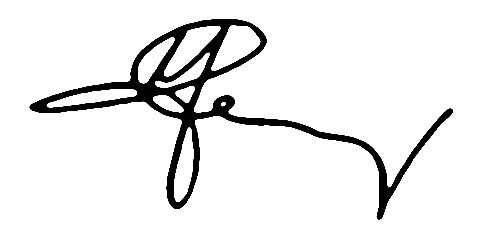 AreaRisk LevelControlAssetsProtection of physical assetsMBuildings insured. Asset register updated as needed, minimum annually.Property sum insured £115,098.95Maintenance of buildings and other assetsMBuildings currently maintained on an ad hoc basis.  Regular inspections of parish assets carried out by Councillors. Results are minuted. Concerns actioned.FinanceBankingLNo cash is held on the Clerks property, all receipts are banked within 5 days. No investment accounts containing more than £20,000 are held at any one institution. Risk of consequential loss of incomeLInsurance cover. Sum insured £10,000 to cover increased cost of working. Clerk to ensure that precept demand documents are sent to District Council within allowed timeframe. Important documents backed-up and taken off premises.Theft/Loss of moneyLNo petty cash used. Fidelity guarantee in place of £100,000.Financial controls and recordsLInternal Control Councillor appointed. Once yearly check by ICC carried out on random sample of records.No incomplete cheques signed by councillors. Two signatures on each cheque and on corresponding cheque stub. Two Signatories to Authorise payments via internet bankingBank Reconciliation is carried out monthly and checked by the Chairman or the Vice chair at every meeting.Independent internal auditor appointed annually.The PC will ensure that both external and internal audit reports are examined and that any remedial action is taken.The PC will follow the adopted Financial Regulations and follow ‘Best Practice’.Comply with VAT RegulationsLUse help line when necessary. VAT claims calculated annually by the Clerk. Internal and external auditor to provide double check.Comply with HMRC and the PAYE systemLThe Council is registered as an employer with HMRC. The Clerk uses HMRC Real time to calculate PAYE. Replace with “The Council is registered as an employer with HMRC Payroll services are outsourced for the calculation of PAYE, salary slips, P60”Sound budgeting to underlie annual precept.MCouncil receives detailed budgets in the late autumn. Precept derived directly from this. Expenditure against budget reported to Council at least three times a year. Complying with borrowingrestrictionsLNo borrowing likely at presentBusiness ContinuityNon availability of the Clerk due to ill health or resignationLChairman or Vice Chairman to contact NCALC for advice and employ a Locum Clerk as required. ‘Council is a member of NCALC’Loss of Core Data due to burglary or fire at clerk’s property.LComputer malfunction – ‘Data is backed up to secure Cloud storage through google drive. ‘Council has contracted for provision of computer maintenance and support’LiabilityRisk to third party, property orindividualsMInsurance in place. Parish property is regularly inspected and the results are recorded.  Trees that are owned by the parish council will be inspected every 3 years by a qualified tree surgeon. Inspection is to be minuted and actioned. Councillor will inspect all such trees during the interim period. Legal liability as consequence of asset ownership.MInsurance in place. Monthly inspections of the pocket park and play equipment are carried out by a Councillor and the results are noted and actioned. Annual inspection by qualified playground inspection company. Results minuted. Councillors will regularly inspect all parish property including street furniture, noticeboards and the bus shelter. Results of the inspections will be minuted and actioned. Streetlights are regularly maintained by Eon.EmployerLiabilityComply with Employment LawMCovered by employers Liability insurance £10,000,000Comply with HMRCrequirementsMRegular advice from HMRC. Internal and external auditors carry out annual checks.Legal LiabilityEnsuring activities are within legal powersHClerk clarifies legal position on any new proposal.  Legal advice to be sought where necessary. Clerk is a member of the SLCC and can seek qualified advice.Proper and timely reporting via the MinutesMCouncil meets every second month and receives and approves Minutes of meetings held in interim. Minutes made available to press and public via the website.CouncillorproprietyRegisters of Interests and gifts andhospitality in placeHRegister of interest completed. Gifts and hospitality register is present at each Council meeting.